02 (03)(месяц)  (номер)ВЕСТНИКмуниципальных правовых актовНижнекарачанского сельского поселенияГрибановского муниципального районаВоронежской области10.02.2023Учредитель:Совет народных депутатов Нижнекарачанского сельского поселения Грибановского муниципального районаВоронежской областиСОВЕТ НАРОДНЫХ ДЕПУТАТОВНИЖНЕКАРАЧАНСКОГО СЕЛЬСКОГО ПОСЕЛЕНИЯГрибановского МУНИЦИПАЛЬНОГО районаВоронежской областиР Е Ш Е Н И Е10.02.2023 года № 103с. Нижний КарачанВ соответствии с Градостроительным кодексом  Российской Федерации от 29.12.2004 г. № 190-ФЗ, Законом Российской Федерации от 6 октября 2003 года № 131-ФЗ «Об общих принципах организации местного самоуправления в Российской Федерации», Законом Воронежской области от 07.07.2006 г. № 61-ОЗ «О регулировании градостроительной деятельности в Воронежской области», постановлением администрации Нижнекарачанского сельского поселения от 27.10.2022 г. № 33 «О подготовке проекта изменений Генерального плана в части установления границ поселка Маяк Нижнекарачанского сельского поселения Грибановского муниципального района Воронежской области», учитывая заключение Губернатора Воронежской области от 26.12.2022г. №17-01-32/И-3554 «О согласовании проекта внесения изменений в генеральный план Нижнекарачанского сельского поселения Грибановского муниципального района» в части установления границы населенного пунктов п. Маяк, Уставом Нижнекарачанского сельского поселения, на основании протокола публичных слушаний по проекту внесения дополнений в генеральный план Нижнекарачанского сельского поселения, Совет народных депутатов сельского поселения  р е ш и л:1. Внести дополнения в генеральный план Нижнекарачанского сельского поселения Грибановского муниципального района Воронежской области, утвержденный решением Совета народных депутатов от 18.04.2012 г. № 127 «Об утверждении Генерального плана Нижнекарачанского сельского поселения Грибановского района Воронежской области» изменения в  части установления границы населенного пункта посёлка Маяк Нижнекарачанского сельского поселения согласно приложению  к настоящему решению.2. Обнародовать настоящее решение и разместить на официальном сайте сельского поселения в сети интернет и в ФГИС ТП.3. Настоящее решение вступает в силу со дня его официального обнародования.                                                                          Приложение к решению Совета народных депутатов Нижнекарачанского сельского поселенияГрибановского муниципального района Воронежской областиот 10.02.2023 г. № 103  Приложение №4 к решению Совета народных депутатов Нижнекарачанского сельского поселения Грибановского муниципального района Воронежской области от  18.04.2012 г. № 127СВЕДЕНИЯ О ГРАНИЦАХ НАСЕЛЕННОГО ПУНКТА ПОСЁЛКА МАЯК  ГРАФИЧЕСКОЕ ОПИСАНИЕ МЕСТОПОЛОЖЕНИЯ ГРАНИЦНАСЕЛЕННОГО ПУНКТА, ПЕРЕЧЕНЬ КООРДИНАТ ХАРАКТЕРНЫХ ТОЧЕК ГРАНИЦ НАСЕЛЕННОГО ПУНКТАОПИСАНИЕ МЕСТОПОЛОЖЕНИЯ ГРАНИЦпосёлок Маяк Нижнекарачанского сельского поселения Грибановского муниципального района(наименование объекта, местоположение границ которого описано (далее - объект)Раздел 1Раздел 2Раздел 3                                          Paздeл  4    Плaн гpaниц o6ъeктa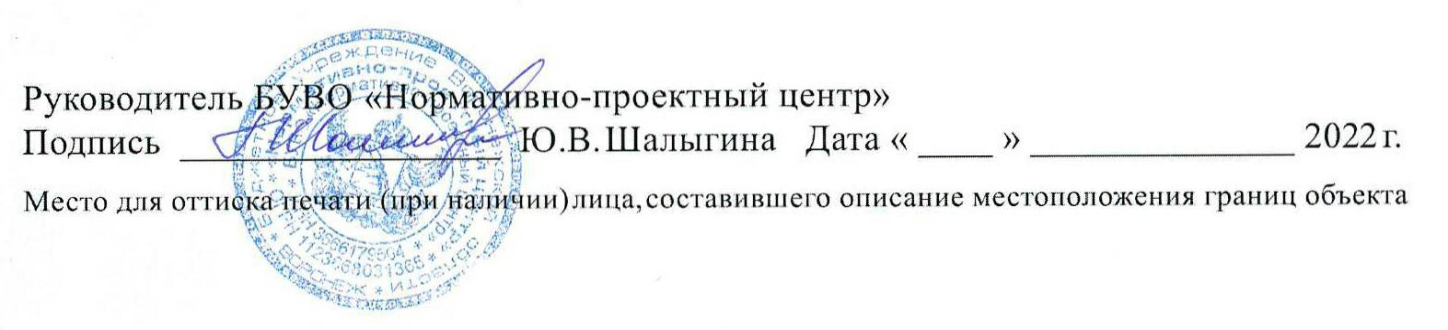 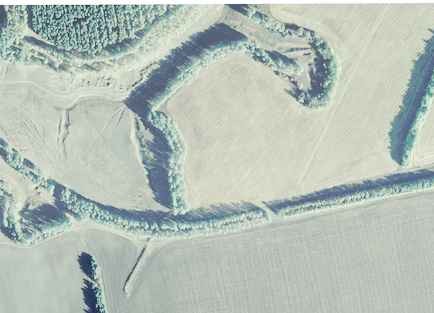 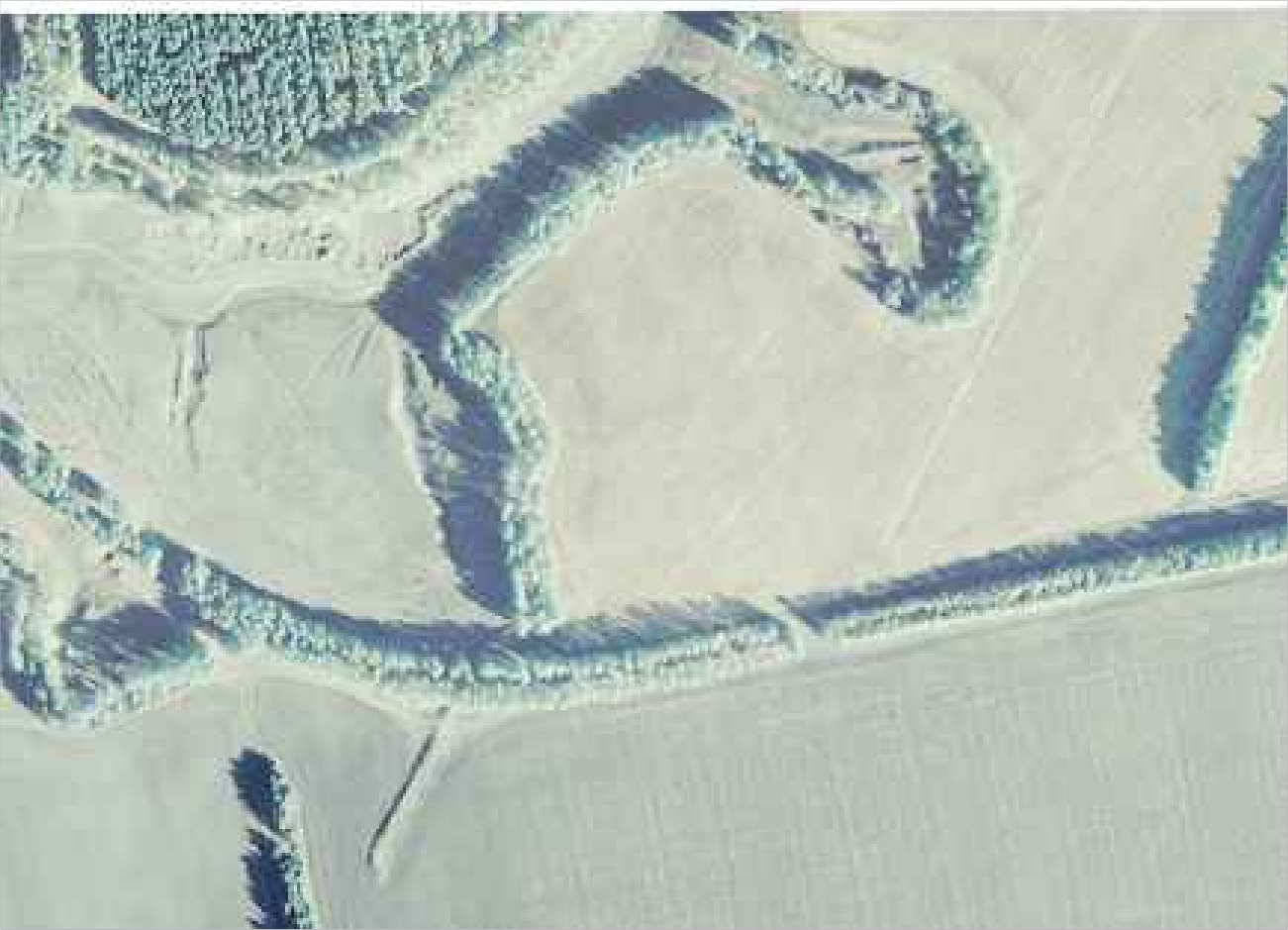 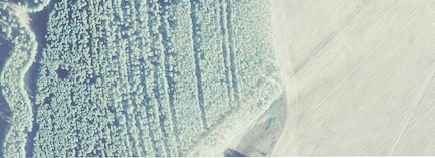 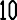 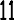 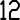 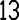 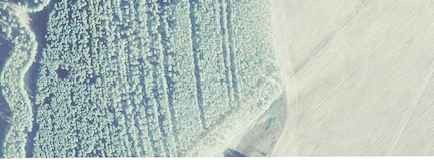 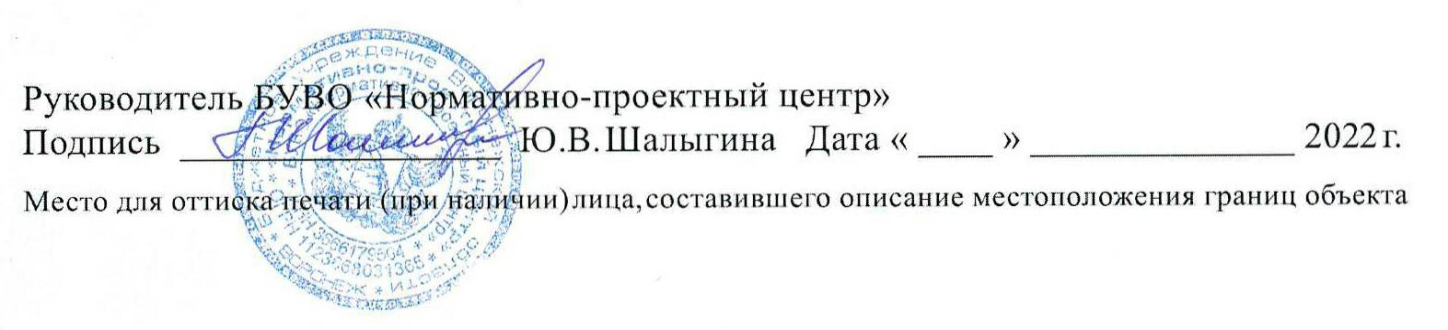 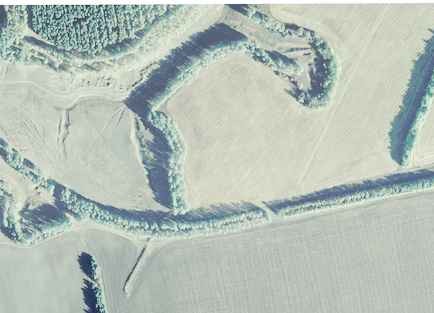 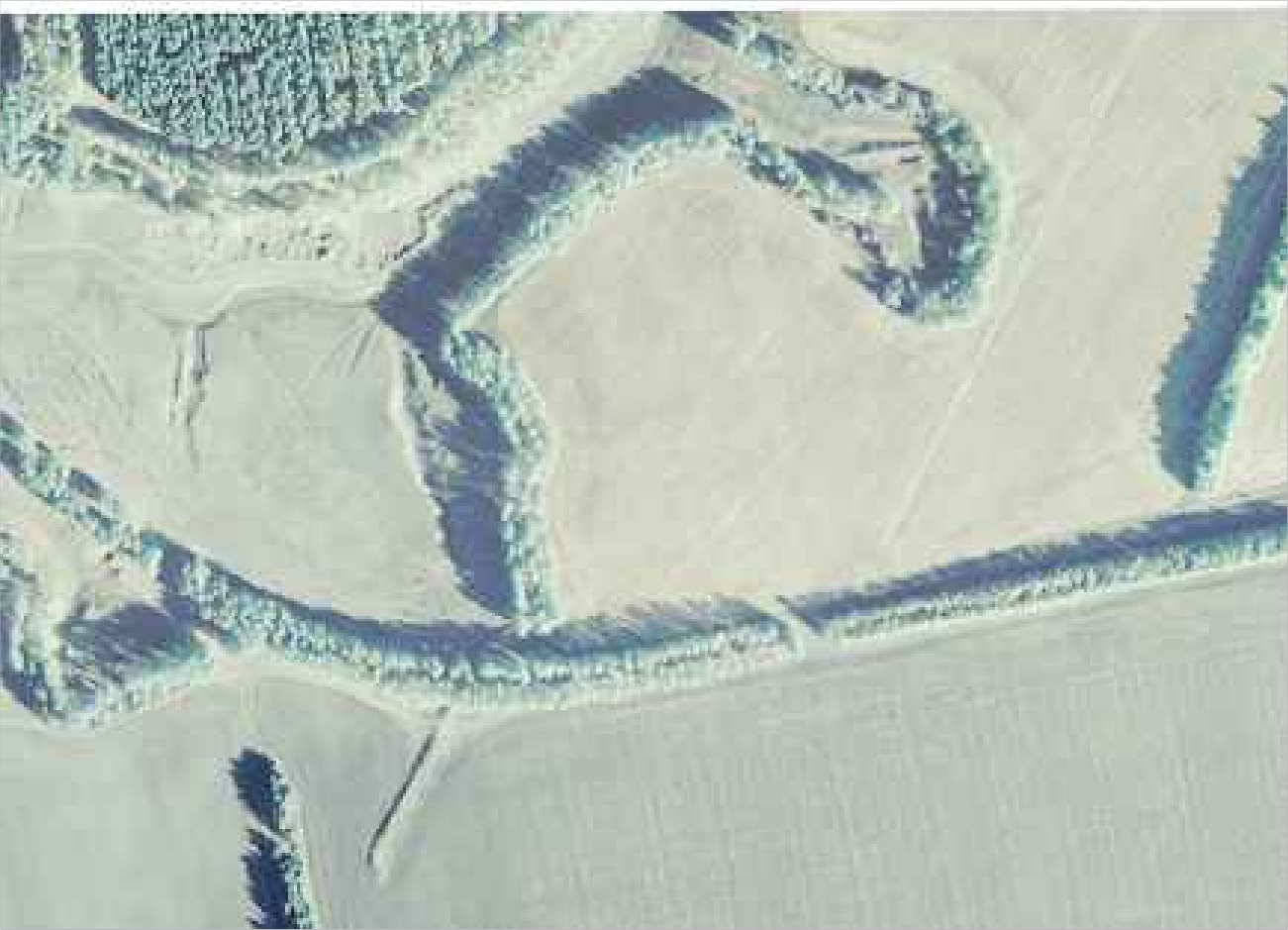 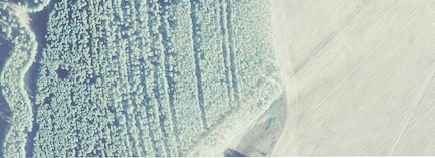 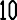 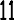 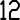 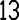 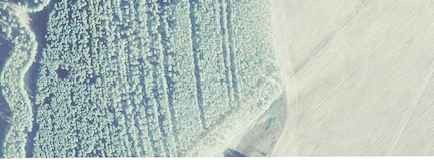 Macштa6 1:5000Иcпoльзyeмыe ycлoвныe знaки и o6oзнaчeния :                                                                                                                                                                                                                                                                                                                                                                                                                                                                                                                                                                                                                                                                                                                                                                                                                                                                                                                                                                                                                                                                                   гpaницы нaceлeннoгo пyнктaxapaктepнaя тoчкa гpaниц нaceлeннoгo пyнктa                                                                                            02	нoя6pяОтветственный за выпуск: Глава Нижнекарачанского сельского поселения Грибановского муниципального района Воронежской области Сергей Иванович ГомолкоАдрес редакции: 397204, Воронежская область, , с Нижний Карачан, ул. Советская, д.10(47348)4-04-90Адрес издателя: 397204, Воронежская область, , с. Нижний Карачан, ул. Советская, д.10Адрес типографии: 397204, Воронежская область, , с Нижний Карачан, ул. Советская, д.10Подписано к печати: 10.02.2023г. 15 часовТираж 10 экзО внесении дополнений в генеральный план Нижнекарачанского сельского поселения Грибановского  муниципального района Воронежской областиГлава сельского поселенияС.И. ГомолкоСведения об объектеСведения об объектеСведения об объекте№ п/пОписание характеристик131Местоположение объектаВоронежская область, Грибановский муниципальный район, Нижнекарачанское сельское поселение, посёлок Маяк2Площадь объекта ±величина погрешности определения площади (P ± Дельта P)63842+/-4422 м²3Иные характеристики объекта-Сведения о местоположении границ объектаСведения о местоположении границ объектаСведения о местоположении границ объектаСведения о местоположении границ объектаСведения о местоположении границ объектаСведения о местоположении границ объекта1. Система координат: МСК - 36, зона 21. Система координат: МСК - 36, зона 21. Система координат: МСК - 36, зона 21. Система координат: МСК - 36, зона 21. Система координат: МСК - 36, зона 21. Система координат: МСК - 36, зона 22. Сведения о характерных точках границ объекта2. Сведения о характерных точках границ объекта2. Сведения о характерных точках границ объекта2. Сведения о характерных точках границ объекта2. Сведения о характерных точках границ объекта2. Сведения о характерных точках границ объектаКоординаты, мКоординаты, мСредняяОписание обозначения точки на местности (при наличии)Обозначение характерных точек границXYМетод определения координат характерной точкиквадратическая погрешность положенияхарактерной точкиОписание обозначения точки на местности (при наличии)(Мt), мОписание обозначения точки на местности (при наличии)1234561478070.352272354.84Картометрический5.00-2478154.102272450.12Картометрический5.00-3478166.602272482.07Картометрический5.00-4478150.122272537.30Картометрический5.00-5478111.982272591.92Картометрический5.00-6478078.902272605.25Картометрический5.00-7478050.412272635.65Картометрический5.00-8478052.962272662.74Картометрический5.00-9477926.872272683.31Картометрический5.00-10477869.382272402.21Картометрический5.00-11477947.142272394.65Картометрический5.00-12477992.712272399.77Картометрический5.00-13478032.382272378.53Картометрический5.00-1478070.352272354.84Картометрический5.00-3. Сведения о характерных точках части (частей) границы объекта3. Сведения о характерных точках части (частей) границы объекта3. Сведения о характерных точках части (частей) границы объекта3. Сведения о характерных точках части (частей) границы объекта3. Сведения о характерных точках части (частей) границы объекта3. Сведения о характерных точках части (частей) границы объектаОбозначение характерных точек части границыКоординаты, мКоординаты, мМетод определения координат характерной точкиСредняя квадратическая погрешностьположенияхаракте рной точки (Мt), мОписание обозначения точки на местности (при наличии)Обозначение характерных точек части границыXYМетод определения координат характерной точкиСредняя квадратическая погрешностьположенияхаракте рной точки (Мt), мОписание обозначения точки на местности (при наличии)123456Часть №Часть №Часть №Часть №Часть №Часть №------Сведения о местоположении измененных (уточненных) границ объектаСведения о местоположении измененных (уточненных) границ объектаСведения о местоположении измененных (уточненных) границ объектаСведения о местоположении измененных (уточненных) границ объектаСведения о местоположении измененных (уточненных) границ объектаСведения о местоположении измененных (уточненных) границ объектаСведения о местоположении измененных (уточненных) границ объектаСведения о местоположении измененных (уточненных) границ объекта1. Система координат: -1. Система координат: -1. Система координат: -1. Система координат: -1. Система координат: -1. Система координат: -1. Система координат: -1. Система координат: -2. Сведения о характерных точках границ объекта2. Сведения о характерных точках границ объекта2. Сведения о характерных точках границ объекта2. Сведения о характерных точках границ объекта2. Сведения о характерных точках границ объекта2. Сведения о характерных точках границ объекта2. Сведения о характерных точках границ объекта2. Сведения о характерных точках границ объектаОбозначение характерных точек границСуществующие координаты, мСуществующие координаты, мИзмененные (уточненные) координаты, мИзмененные (уточненные) координаты, мМетод определения координат характерной точкиСредняя квадратическая погрешностьположения характерной точки (Мt), мОписание обозначения точки на местностиОбозначение характерных точек границXYXYМетод определения координат характерной точкиСредняя квадратическая погрешностьположения характерной точки (Мt), мОписание обозначения точки на местности12345678--------3.Сведения о характерных точках части (частей) границы объекта3.Сведения о характерных точках части (частей) границы объекта3.Сведения о характерных точках части (частей) границы объекта3.Сведения о характерных точках части (частей) границы объекта3.Сведения о характерных точках части (частей) границы объекта3.Сведения о характерных точках части (частей) границы объекта3.Сведения о характерных точках части (частей) границы объекта3.Сведения о характерных точках части (частей) границы объектаЧасть №Часть №Часть №Часть №Часть №Часть №Часть №Часть №--------